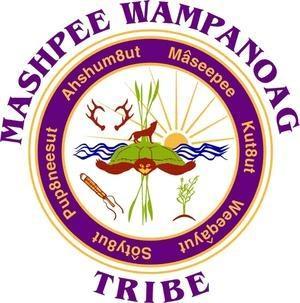 Powwow Food Vendor Application, Rules & RegulationsThe Mashpee Wampanoag Powwow Committee is accepting Food vendor applications by invite only for the MWT Annual Powwow. The Committee reserves the right to provide you with a space on an as needed basis. To ensure vendors adhere to all rules and regulations established by the Mashpee Wampanoag Powwow Committee and all federal, state, and local laws regarding food prep and sale, the attached vendor contract must be signed and returned by the specified deadline above accompanied by all supporting documentation. If you have any questions, please contact the food vendor manager Diane Johnson @ 508-958-1279. She will be sure to get back to you in a timely manner. IF YOU FAIL TO ADHERE TO THE DEADLINES, YOU WILL FORFEIT YOUR SPOT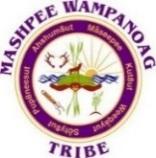 Powwow Committee483 Great Neck Road, SouthMashpee, MA 02649Phone: (508) 477-0208Fax: (508) 477-1218Email: mashpeewampanoagpowwow@gmail.com Website: www.mashpeewampanoagtribe-nsn.govFor-Profit Food Vendor Rules & RegulationsDate: 			July 5,6,7, 2024Location: 		MWT Community & Government Ctr.			483 Great Neck Road South			Mashpee, MA 02649Deposit Deadline: 	Friday, April 12, 2024, by 4p. Vendor Fee:          	$ 450.00 Money order or Bank Check made payable to the Mashpee Wampanoag Tribe Attn: Pow WowThe full application must be submitted with payment. Personal Checks & Cash are NOT accepted. Payments are non-refundable.	Food vendors MUST submit the following for consideration:Complete applicationMoney order / certified bank check made payable to:  The Mashpee Wampanoag Tribe, 483 Great Neck Road, South, Mashpee, MA 02649 Attention: Pow Wow CommitteeDescription of your food Copy of applicant SERV Safe Certification Proof of Mashpee Wampanoag Tribal Affiliation (ID card or Verification on letterhead from the MWT Enrollment Department). .Powwow Food Vendor Rules & Regulations Cont. Vendors are welcome to set up Thursday, July 4, 2024, after 12 noon. All vendors agree to check in with the Pow Wow Committee by 6:30p.m. on the day prior to the scheduled date of the Pow Wow and check out by noon the following day after Pow Wow.All vendors must be set up and ready for business by 10 am each day.Your menu items are subject to committee approval. The Pow Wow Committee reserves the right to limit the total number of stands allowed to sell the same food items. You may not change the agreed upon food items without prior approval from the committee. The following food items are not allowed to be sold at the Mashpee Powwow: ice cream, popsicles, candy of any kind including cotton candy, chips or any packaged foods. If we find you are selling these items, we will ask you to remove the items for sale. If you do not remove the items, we reserve the right to shut your stand down for the duration of the Pow Wow. Your stand area must always be free of garbage. You must always keep your area clean and free of debris. We will not pick up items other than food-related garbage. NO EXCEPTIONS. Food vendors are responsible for the disposal of all their own grease or they forfeit their $100.00 refundable deposit).Each vendor will be provided with water and electricity hook up. The electricity supplied will be for only  1 major appliance.  The food vender must provide a generator if they have any more than 1 major appliance.  The generator provided by the food vendor will be the food vendor’s  sole responsibility and will not be supplied or maintained  by the Pow Wow committee. The vendor must be the operator at all times. All vendors will be given vendor wristbands (Limit of 5 per stand)The Powwow vendor manager will monitor all vendors. Any changes to your stand without prior approval may result in immediate closure and prohibition from future Pow Wow vendor lists. If your stand is closed for any reason, no refunds will be made.Stands must be dismantled and removed from the Pow Wow grounds by next day @ 12 PM. There will be no exceptions or extensions. Failure to abide by this deadline will result in a $100.00 forfeiture for the removal of all materials left behind. Your area must be inspected by a committee member before departure. Both the vendor and committee member must sign off on the inspection sheet.Each food stand shall be permitted to have only two (2)  vehicles parked directly behind their individual stand on Paw Waw road. Any U-Haul truck that exceeds 15’ will count as 1 vehicle. Any stationary trailers that belong to a food vendor must be directly behind their stand or across the Paw Waw rd. The vehicles must be registered to the stand and have a parking pass visible at all times. Only registered vehicles will be permitted to enter or exit Paw Waw road during the powwow.  NO EXCEPTIONS, violators will be asked to move with a warning, failure to move will result in permanent removal. Per the Massachusetts adoption of the NFPA 96 Codes and Standards 2011: “Ventilation Control and Fire Protection of Commercial Cooking Operations”, Chapter 4 General Requirements 4.1.9 Cooking equipment used in fixed, mobile, or temporary concessions, such as truck, buses, trailers, pavilions, tents, or any form of roofed enclosure, shall comply with this standard unless otherwise exempted by the authority having jurisdictions in accordance with 1.3.2. of this standard. See applicable codes and standards. 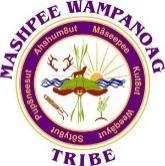 Powwow Application      	Returning Food Vendor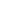       	Lottery applicant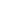 	I will not be returning for the MWT Annual Mashpee Powwow 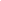 Tribal Member Name: ________________________________________________________________________________Concession stand Name: ______________________________________________________________________________Address: ___________________________________________	City: ___________________ State: _____ Zip: ________Phone: _____________________________________________Email: _________________________________________Please list your food items: ____________________________________________________________________________________________________________________________________________________________________________________________________________________________________________________________________________________________________________________________________________________________________________________________________________________________________________________________________________________________________________________________________________________________________________________________________________I have read and hereby agree to adhere to the attached rules/regulation as well as requirements for ServSafe certification for food prep and sales at the Mashpee Wampanoag Powwow. X___________________________________________________________	Date: ___________________________			(Applicant Signature)X___________________________________________________________	Date: ___________________________		(Vendor Manager or Designee)Powwow Departure Site Inspection Form*** Please keep this form until your site has been inspected upon departure ***Please also be advised that all food vendor stands are up for review. The Committee will further notify you of all decisions made.Vendor Name: ___________________________________________	Vendor #:_______________________________Committee Member Name: ___________________________________________________________________________The above committee member and the food vendor conducted a complete inspection. The following is true: The vendor was / was not in accordance with the departure rule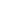 “Stands must be dismantled and/or removed from the Pow Wow grounds within 24 hours of the Pow Wow closure. There will be no exceptions or extensions. Failure to abide by this deadline will result in a $100.00 fee for the removal of all materials left behind. Your area must be inspected by a committee member before departure. Both the vendor and committee member must sign off on the inspection sheet”.The vendor has abided by and can / cannot receive their $ 100 deposit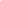 X_____________________________________________________	Date: __________________________________		Committee MemberFood Voucher Receipt*** Please keep this form to receive your food voucher payments ***Please also be advised that all food vendor stands are up for review. The Committee will further notify you of all decisions made.Vendor Name: ___________________________________________	Vendor #:_______________________________Committee Member Name: ___________________________________________________________________________The above committee member and the food vendor counted the meal tickets. The following is true: Number of meal tickets collected ___________Amount of reimbursement $_______________X________________________________________________________________________	Date: ______________